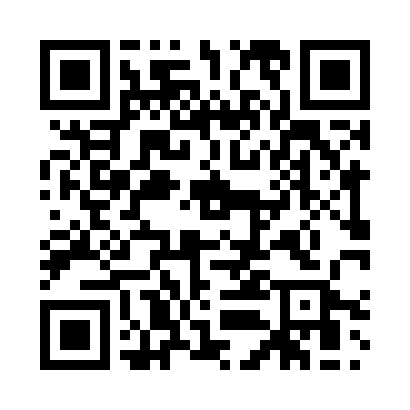 Prayer times for Uhlstadt, GermanyWed 1 May 2024 - Fri 31 May 2024High Latitude Method: Angle Based RulePrayer Calculation Method: Muslim World LeagueAsar Calculation Method: ShafiPrayer times provided by https://www.salahtimes.comDateDayFajrSunriseDhuhrAsrMaghribIsha1Wed3:235:481:115:138:3610:502Thu3:205:461:115:148:3710:533Fri3:165:441:115:158:3910:564Sat3:135:421:115:158:4010:595Sun3:105:411:115:168:4211:026Mon3:065:391:115:178:4311:057Tue3:035:371:115:178:4511:088Wed2:595:351:115:188:4711:119Thu2:565:341:115:188:4811:1410Fri2:555:321:115:198:5011:1711Sat2:555:311:115:208:5111:1812Sun2:545:291:105:208:5311:1913Mon2:545:281:105:218:5411:2014Tue2:535:261:105:218:5611:2015Wed2:525:251:105:228:5711:2116Thu2:525:231:115:228:5811:2117Fri2:515:221:115:239:0011:2218Sat2:515:211:115:239:0111:2319Sun2:505:191:115:249:0311:2320Mon2:505:181:115:259:0411:2421Tue2:495:171:115:259:0511:2522Wed2:495:161:115:269:0711:2523Thu2:495:151:115:269:0811:2624Fri2:485:131:115:279:0911:2625Sat2:485:121:115:279:1011:2726Sun2:475:111:115:289:1211:2827Mon2:475:101:115:289:1311:2828Tue2:475:091:115:299:1411:2929Wed2:475:091:125:299:1511:2930Thu2:465:081:125:309:1611:3031Fri2:465:071:125:309:1711:30